Результаты 2 тура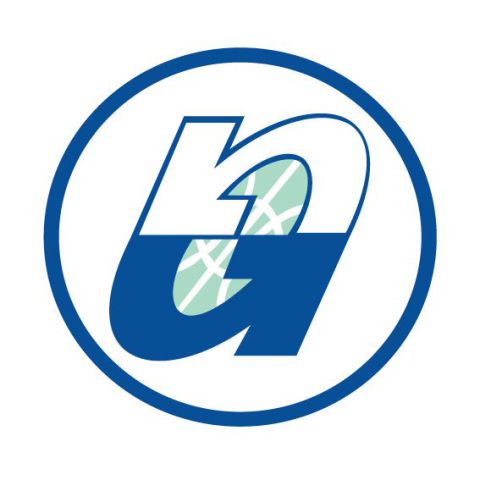           Ежегодного Математического Праздника 5-7-х классов«Наследники Пифагора-2021»№УчастникиУчебное заведениекласс     2 тур1 место2 место3 местоБинкин Илья АлександровичЛАП №1355141Кистин Матвейшкола № 1275141Шуваев ДанилАкадемия (Наяновой)5141Щеглова ЕкатеринаАкадемия (Наяновой)5141Толкачев Платон Олеговичшкола № 255131Шушпанов ОлегАкадемия (Наяновой)5131Белова ЕлизаветаАкадемия (Наяновой)5121Петров ГеоргийАкадемия (Наяновой)5121Белякова Элла Сергеевнашкола № 57511Тукмаков Максим ВалерьевичСамЛИТ511Хижняк АндрейАкадемия (Наяновой)511Кисельников Даниил Юрьевичшкола № 34510Желтухина Аполлинария Александровнашкола № 15459Жирнов Артем АлексеевичСМТЛ59Королева Ульяна СергеевнаЛФПГ59Сергеева ВарвараАкадемия (Наяновой)59Данильченко Данил Игоревичшкола № 15458Сотникова АнастасияАкадемия (Наяновой)58Нестерова Анастасиягимназия 457Кладчиков Данила Максимовичшк № 41 "Гармония"56Сушкова ТаисияАкадемия (Наяновой)53Есина ПолинаЛицей Классический50Комогорова ПолинаАкадемия (Наяновой)50Коротеев Владимир ДмитриевичГимназия № 13350Пирогова Анастасия ИвановнаГимназия № 13350Федорова Елизаветашкола № 3650Громов Артем ВладимировичСМТЛ6151Кузьмин Александр школа 85   6151Петрунина СофияАкадемия (Наяновой)6151Прокопович Полина ДаниловнаСМТЛ6151Самохвалова Полина дипгимназия 116151Тесля ТимофейАкадемия (Наяновой)6151Тупикова КристинаАкадемия (Наяновой)6151Федотов Дмитрий Михайловичшк № 41 "Гармония"6151Пьяных Владимиргимназия № 36141Стрижкова Юлияшкола № 1486141Федотов Тимофей Михайловичшк № 41 "Гармония"6141Березовский МатвейАкадемия (Наяновой)6131Евграфов Ярослав Игоревичшкола № 286131Ольховая Мариягимназия № 36131Трушин Артём СергеевичСамЛИТ6131Зайцева Златашкола № 148612Коротков АрсеийАкадемия (Наяновой)612Машков ПетрАкадемия (Наяновой)612Пешков Владислав ОлеговичЛицей «Технический»612Приезжев Андрей СергеевичЛАП №135612Гущина Дарьяшкола № 157611Усачев Егор АлександровичЛицей «Технический»611Власова Варварашкола № 14868Арнольдов Владислав СергеевичЛАП №1357131Кийло Андрей ОлеговичЛАП №1357131Алмазов Славомир Антоновичшкола № 1207121Кораблин Леонид дипшкола 67121Панькова Арина ПавловнаСамЛИТ7121Канаева Ксения Александровнашкола № 1497111Пустобаева Александрашкола № 4710Кондратьев Михаил Николаевичшкола № 6979Гасымов Русланшкола № 16878Иванов Михаил Сергеевичшк № 41 "Гармония"77Ляшенко Захар ДенисовичЛАП №13577Мотовилова Мария Алексеевнашкола № 14977Медведев Александр Валерьевичшкола № 12076Моткова Анастасия Алексеевнашкола № 17876Куликова Кристина Евгеньевнашкола № 16874Плеханов Владислав Павловичшкола № 6973Алферова Александра Владимировнашкола № 3472Присяжнюк Даниилшкола № 15771Сапуков Инсаф Хабибуллаевичшкола № 8570Синегубова Екатерина Сергеевнашкола № 9470Соколов Матвей Сергеевичшкола № 14970